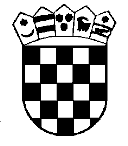     Republika HrvatskaŽupanijski sud u Osijeku Osijek, Europska avenija 7                       Poslovni broj Gž-82/2020-2U   I M E   R E P U B L I K E   H R V A T S K ER J E Š E NJ EŽupanijski sud u Osijeku, po sucu Branki Guljaš, u pravnoj stvari ovrhovoditelja H.-T. d.o.o., Z., ..., OIB: ..., kojeg zastupa punomoćnik B. L., odvjetnik u Z. protiv ovršenika Z. K. iz Z., ..., OIB: ..., radi isplate, rješavajući žalbu tuženika protiv rješenja Općinskog suda u Novom Zagrebu od 28. studenog 2019., poslovni br. 58 Povrv-896/2019-6, 16. siječnja 2020.,r i j e š i o      j e	 Žalba se odbija kao neosnovana i potvrđuje rješenje Općinskog suda u Novom Zagrebu od 28. studenog 2019., poslovni br. 58 Povrv-896/2019-6.Obrazloženje	Rješenjem suda prvog stupnja odlučeno je:	"I. Kažnjava se novčanom kaznom ovršenik Z. K. iz Z., ..., OIB: ... u iznosu od 500,00 kn (petsto kuna).II. Ovršenik je dužan izrečenu novčanu kaznu uplatiti u roku od 15 (petnaest) dana na žiro račun Državnog proračuna Republike Hrvatske, broj računa HR1210010051863000160, model HR64, pozivom na broj 6092-42910-2211023208 i dokaz o uplati dostaviti u spis pozivom na gornji broj spisa.III. Ukoliko ovršenik ne uplati novčanu kaznu u dodijeljenom roku o neplaćenoj novčanoj kazni ili o plaćenoj novčanoj kazni bez odgađanja ne izvijesti sud, ovo rješenje dostavit će se Financijskoj agenciji radi izravne naplate novčane kazne provedbom ovrhe na novčanim sredstvima kažnjene osobe."	Ovo rješenje pravovremeno podnesenom žalbom pobija ovršenik iz razloga označenih u čl. 353. st. 1. toč. 1, 2. i 3. Zakona o parničnom postupku ("Narodne novine" broj 53/91., 91/92., 112/99., 88/01., 117/03., 88/05., 2/07., 84/08., 96/08., 123/08., 57/11., 148/11., 25/13, 89/14. i 73, dalje ZPP) s prijedlogom da se ukine u skladu s žalbenim navodima.	Žalba nije osnovana.Iz predmetnog spisa razvidno je da je nakon pokretanja ovšnog postupka radi naplate iznosa od 818,49 kn, a nakon što je ovršenik podnio prigovor na rješenje o ovrsi javnog bilježnika br. Ovr-... od 24. travnja 2019. ovršenik 22. studenog 2019. prvostupanjskom sudu podnio i podnesak u kojem navodi da se očituje "na podnesak ovrhovoditelja, jer njihov odvjetnik B. L. na lešinarski način želi prisvojiti sredstva koja su plaćena prije nego što su oni započeli svoje lešinarske radnje.". Nadalje je razvidno da je prvostupanjski sud nakon što je zaprimio navedeni podnesak donio pobijano rješenje s obrazloženjem da su riječi ovršenika iz navedenog podneska "na lešinarski način" i "lešinarske radnje“ kojima isti uspoređuje zastupanje punomoćnika ovrhovoditelja i ovrhovoditelja u sudskom postupku sa ponašanjem strvinara, upućene sa očitim ciljem vrijeđanja ovih sudionika u sudskom postupku, s obzirom  na očitu povezanost prezimena ovrhovoditeljevog punomoćnika i naziva ove vrste životinje.Kako je ovršenik na opisani način uvrijedio ovrhovoditelja i njegova punomoćnika, to su i prema stavu ovog suda sukladno odredbi čl. 318. st. 1. ZPP-a ispunjene zakonske pretpostavke za donošenje predmetnog pobijanog rješenja. Stoga se istaknuti žalbeni navodi ovršenika u kojima ističe da nije imao namjeru navedenim podneskom vrijeđati druge stranke u postupku ukazuju u cijelosti kao neosnovani i bez utjecaja na pravilnost, odnosno zakonitost pobijanog rješenja, jer su isti izjavljeni samo s ciljem izbjegavanja plaćanja zakonito izrečene kazne u iznosu od 500,00 kn.	Kako dakle žalbeni razlozi ne postoje kao niti oni na koje ovaj drugostupanjski sud pazi po službenoj dužnosti odlučeno je kao u izreci osnovom čl.380.toč.2. ZPP-a.	                                     Osijek, 16. siječnja 2020.SudacBranka Guljaš, v. r.